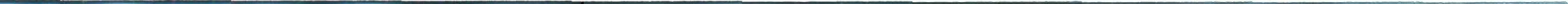 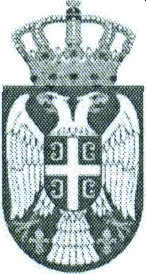 Република СрбијаМИНИСТАРСТВО ПPOCBETE, ПAУKE И ТЕХНОЛОШКОГ РАЗВОЈА КАБИНЕТ МИПИСТРАБрој: 601-00-9/2/2020-01Датум: 17.03.2020. године БеоградНемаіьина 22-26OCHOBHA ШКОЛА СРЕДША ШКОЛА- директорима, стручним сарадницима, наставницима и одежеюским старешинама-ПРЕДМЕТ: Додатна упутства школама у вези са планирагьем и оствариваіьем образовно-васпитног рада на дшъинуПоштовани,По пријему дописа о планираіьу, спровоіјегьу и пpaheюy образовно-васпитног рада на даъину највеhи број школа је у врло кратком времену поставио добре основе за осигурагье квалитета учеіьа на дшъину у време ванредног стазъа. У наредним данима очекује се врло интензиван рад школа на изналажеіьу најбоюих решеіьа за комуникацију са ученицима и родитежима и за оствариваіье наставе на даъину уз све друге видове подршке ученицима.Указујемо директорима, стручним сарадницима и наставницима на то да је оствариваіье наставе на дажину обавеза свих у юколи, при чему наставници сами планирају начине реализације, ослагьајуhи се на доступну информационо- комуникациону технологију и канале комуникације. Планираюе наставе на дшьину треба да се заснива на постојеhим наставиим плановима и програмима/програмима наставе и учеіьа. Конкретно, то значи да нема разлога за одступаіье од онога што је планирано за рад у редовним условима, при чему је акценат на кжучним појмовима и знаіьима. Меч.а се, односно прилагоgава начин рада и начин пpaheiьa напредоваіьа ученика.1. Додатна упутства школама за оперативно планираіье  образовно-васпитног  рада на дажинуПрема допису који је послат школама 16.03.2020. године у вези са учеіьем на дыъину, истакнута је обавеза школа у изради оперативних планова на недеюном нивоу да би се осигурао континуитет процеса наставе и учеба. Циа овог планираюа је да се обезбеди што вeha укюученост ученика у различите видове учеба, координисан рад наставника у припреми образовних материјала за ученике и пpaheгьe дневне оптереhености ученика у складу са узрасним карактеристикама.Ови оперативни планови школа, као што је наведено, треба да садрже кжучне активности у оствариваіьу образовно-васпитног рада на даюину у току једне седмице на нивоv разреда (а не одешеіьа или наставника) и на нивоу предмета.Пример - Предлог структуре оперативног плана школе на недеюном нивоу: Назив школе и место  	Оперативни план школе за период 23-27. март 2020.Разред(за средгье школе смер, профил)ПредметRжучне активности	и начиноствариваіъаДодатна подршка	н начинпружаіьаПpaheiьe напредоваіьаПрвиМатематика5 ТВ часова -обрада (један дневно) - обрадаДопунски задаіщ на напредном и основном нивоу - утвр§ивагьеДомаhи задациДодатна вежбагьау	раднимсвескама	(Viber rpyпe)Увид	у	радовеученика	(Viber групе)Електронска пошта	(саприлозима)Први разредСрпски језикПрви разредПети разредЕнглески језикПрезентација	иаудио	запис (мејлом) - обрадаДомаhи задатак ууибенику	и радној свесци (Viber rpyпe)Ура§ени домаhизадаци	(послатимејлом наставнику)